Тестовые вопросы для теоретического этапа Конкурса2 этапОценкаОценка теоретического задания осуществляется конкурсной комиссией по результатам тестирования конкурсантов. Тестовое задание состоит из 60 вопросов. Время, отводимое на тестирование, составляет 70 минут. Оценивание проводят по следующим критериям: за каждый верный ответ тестового задания конкурсант получает 1 балл. Максимальное количество баллов – 60. №п/пВопросВарианты ответовОтвет1.Размер обычного керамического кирпичаА) 250 х 120 х 70Б) 250 х 120 х 65В) 250 х 138 х138Г) 250 х 128 х 88Б2.Назначение вяжущего вещества в растворной смесиА) Обволакивает зёрна заполнителяБ) Уменьшает осадку смесиВ) Создаёт объёмГ) Нет ответаА3.Из пустотелого кирпича каменщики возводятА)  ЦокольБ)  ФундаментВ)  Подземные сооруженияГ) Наружные стеныГ4.Ширину кладки стен, называемую обычной толщиной, делают кратной половине кирпича или  камня: в полтора кирпича -А) 25 смБ) 38 смВ) 51 смГ) 64 смБ5.Крученый шнур толщиной 3 мм, который натягивают при кладке верст между порядовками и маяками, носит названиеА) Строительный уровеньБ) ПравилоВ) Шнур – причалкаГ) ПорядовкаВ6.Кирпичи и камни, уложенные между наружной и внутренней верстами называютА) Ложковым рядомБ) ЗабудкойВ) Тычковым рядомГ) Обрезом кладкиГ7.Кладка на жестком растворе (осадка конуса 7-9 см) с полным заполнением швовА) ВприжимБ) ВприсыкВ) Вприсык с подрезкой раствораГ) ВполуприсыкА8.Кладка из природных камней неправильно формы, имеющих две примерно параллельные поверхности (пастели) называетсяА) Кирпичной кладкойБ) Бутобетонной кладкойВ) Бутовой кладкойГ) Блочной кладкойВ9. После каких действий должна производиться кладка стен каждого вышерасположенного этажа многоэтажного зданияА) Установки подмостейБ) Установки несущих конструкций междуэтажного перекрытия а также площадок и маршей в лестничной клеткеВ) Установки лесовГ) Установки огражденийБ10.Кладку стен необходимо вестиА) Стоя на стенеБ) С междуэтажных перекрытий или средств подмащиванияВ) Стоя на лесахГ) С междуэтажных перекрытийБ11.При подготовке кирпича к кладке рубить и резать кирпич разрешеноА) В респиратореБ) В защитных очкахВ) В защитных очках и респиратореГ) В защитной маскеБ12.Зимние условия при возведении каменных конструкций определяются среднесуточной температурой наружного воздухаА) -20° СБ) -5° СВ) 0° СГ) 5° СГ13.Требование норм к разрывам по высоте по периметру зданий или между осадочными швами при возведении кладки в зимнее времяА) не регламентируетсяБ) высота разрыва составляет ½ этажаВ) высота разрыва составляет 1 этажГ) высота разрыва составляет 2 этажаБ14.Минимальные марки растворов, которые могут быть назначены при выполнении каменных работ способом замораживанияА) не регламентируетсяБ) не ниже марки 10В) не ниже марки 50Г) не ниже марки 100Б15.Высота оконных и дверных проемов при возведении кладки из кирпича в зимнее время способом замораживания больше, чем при кладке в условиях положительных температурА) нетБ) да, на 3 ммВ) да, на 5 ммГ) да, на 10 ммВ16.В зимний период при применении растворов с противоморозными добавками можно возводить здания высотойА) не более 23 этажейБ) не более 16 этажейВ) не более 9 этажейГ) не выше 150 мВ17.Из предложенного выберите сущность кладки способом замораживанияА) раствор, замерзший после укладки его, набирает прочность в основном после оттаивания и частично до замерзанияБ) кладка обогревается временно отапливаемым сооружением и не замерзает до тех пор, пока раствор не приобретет требуемую прочностьВ) при возведении кладки в раствор вводят нитрит натрия, который понижает температуру замерзания воды и ускоряет процесс твердения цементаГ) в кладку заделывают арматурные стержни и включают их в электрическую цепьА18.Требования норм при возведении кладки в зимнее время на растворах без противоморозных добавок не нарушены, еслиА) кладка выполнена без перевязкиБ) применена однорядная перевязкаВ) применена многорядная перевязкаГ) применена шестирядная перевязкаБ19.Дополнительные меры по отношению к каменным конструкциям, возводимым в осенне-зимний период перед приближением весны и в период длительных оттепелей, предпринимаютА) обязательноБ) только для зданий более 3 этажейВ) только при нагрузке более 85% проектнойГ) нетА20.Как называют кирпичи и камни, уложенные между наружной и внутренней верстами?А) забуткаБ) верстаВ) постельГ) ложокА21.Как называется отшлифованная с обеих сторон стальная лопатка с деревянной ручкой, которая предназначена для разравнивания раствора по кладке, заполнения раствором вертикальных швов и подрезки в швах лишнего раствора?А) растворная лопатаБ) швабровкаВ) кельмаГ) расшивкаВ22.Как называют крученый шнур толщиной 3 мм, который натягивают при кладке верст между порядовками и маяками как ориентир для обеспечения прямолинейности и горизонтальности рядов кладки?А) порядовкаБ) отвесВ) правилоГ) шнур - причалкаГ23.Как называется участок возводимой стены и часть примыкающей к ней площади, в пределах которой размещают материалы, приспособления, инструменты и передвигается сам каменщик?А) система перевязкиБ) рабочее местоВ) зона материаловГ) строительная зонаБ24.По какой системе перевязки укладывают столбы и простенки?А) ОдноряднаяБ) СтупенчатаяВ) МногоряднаяГ) ТрёхряднаяГ25.Какие из названных операций относится к кладке стенА) ОтпускБ) ШлифованиеВ) РаскладкаГ) НикелированиеВ26.Как раскладывают кирпич при кладке ложковых рядов?А) их укладывают параллельно стенеБ) их укладывают под небольшим углом к стенеВ) их укладывают перпендикулярно к оси стеныГ) все варианты ответов верныА27.Где расстилают раствор при кладке наружной версты стены толщиной в два кирпича?А) на внутренней половине стеныБ) на наружной половине стеныВ) на средней части стеныГ) нет правильного ответаА28.Назовите ширину грядки раствора, расстилаемого для ложкового верстового рядаА) 50 – 80 ммБ) 80 – 100 ммВ) 100 – 120 ммГ) 120 – 140 ммБ290.Назовите ширину грядки раствора, расстилаемого для тычкового верстового рядаА) 100 – 120 ммБ) 120 – 150 ммВ) 200 – 220 ммГ) 300 – 320 ммВ30.В каких случаях применяют укладку кирпича «способом в прижим»?А) при кладке стен из кирпича на жестком растворе.Б) при кладке простенков на пластичном раствореВ) все варианты верныГ) нет правильного ответаБ31.В каких случаях применяют укладку кирпича способом «вприсык с подрезкой»?А) при кладке стен с полным заполнением горизонтальных и вертикальных швовБ) при кладке стен в пустошовкуВ) при укладке кирпича в забудкуГ) нет правильного ответаА32.При какой системе перевязки применяют порядный способ укладки кирпича?А) при одноряднойБ) при многоряднойВ) при трехряднойГ) при двухряднойА33.При какой системе перевязки рекомендуется ступенчатый способ укладки кирпича?А) при одноряднойБ) при многоряднойВ) при трехряднойГ) при двухряднойБ34.На каком расстоянии на  прямых участках кладки устанавливают порядовки одна от другой?А) 3 – 5 мБ) 6 – 8 мВ) 10 – 15 м Г) 20 – 22 мВ35.Назовите неполномерный камень, используемый при кладке прямых угловА) четверкаБ) половинкаВ) трехчетверткаГ) тройкаВ36.Каким способом образуется вертикальный шов при укладке кирпича приемом «вприжим»?А) с помощью кельмыБ) ребром укладываемого кирпичаВ) с помощью растворной лопатыГ) нет правильного ответаБ37.Каким способом образуется вертикальный шов при укладке кирпича приемом «вприсык»?А) с помощью растворной лопаты.Б) с помощью кельмы.В) ребром укладываемого кирпичаГ) все ответы верныеБ38.Чему равна подвижность раствора (осадка конуса в см) при укладке кирпича приемом «вприжим»?А) 3 – 5 смБ) 7 – 9 смВ) 12 – 13 смГ) 15 – 17 смБ39.Чему равна подвижность раствора (осадка конуса в см) при укладке кирпича приемом «вприсык»?А) 3 – 5 смБ) 7 – 9 смВ) 12 – 13 смГ) 15 – 17 смВ40.При кладке каких конструкций кладку ведут звеном «двойка»?А) глухих стен большой протяженностьюБ) отдельных столбов и простенковВ) стен толщиной два и более кирпичей и с небольшим количеством проемовГ) все ответы верныеБ41.Назовите вид кладочного материала, изображенного под цифрой 1А) Кирпич керамическийБ) Кирпич силикатныйВ) кирпич глиняный обыкновенный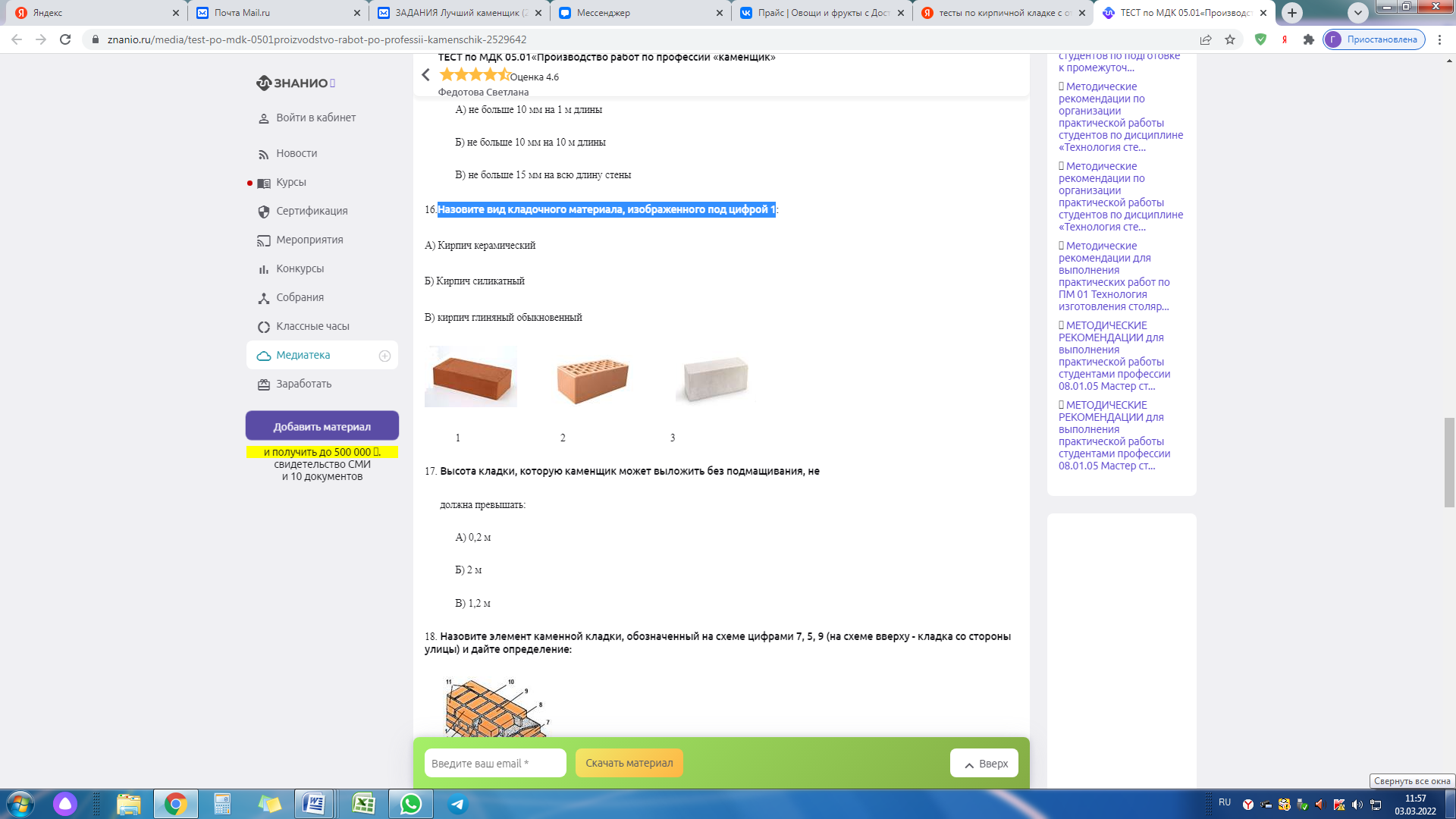               1                           2                            3В42.Назовите элемент каменной кладки, обозначенный на схеме цифрами 7, 5, 9 (на схеме вверху - кладка со стороны улицы) 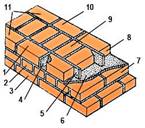 5 - продольный вертикальный шов7 – наружная тычковая верста9 -забудка43.Назовите способ кладки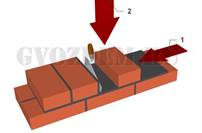 Вприжим44.Среди представленных инструментов выберите молоток-кирочку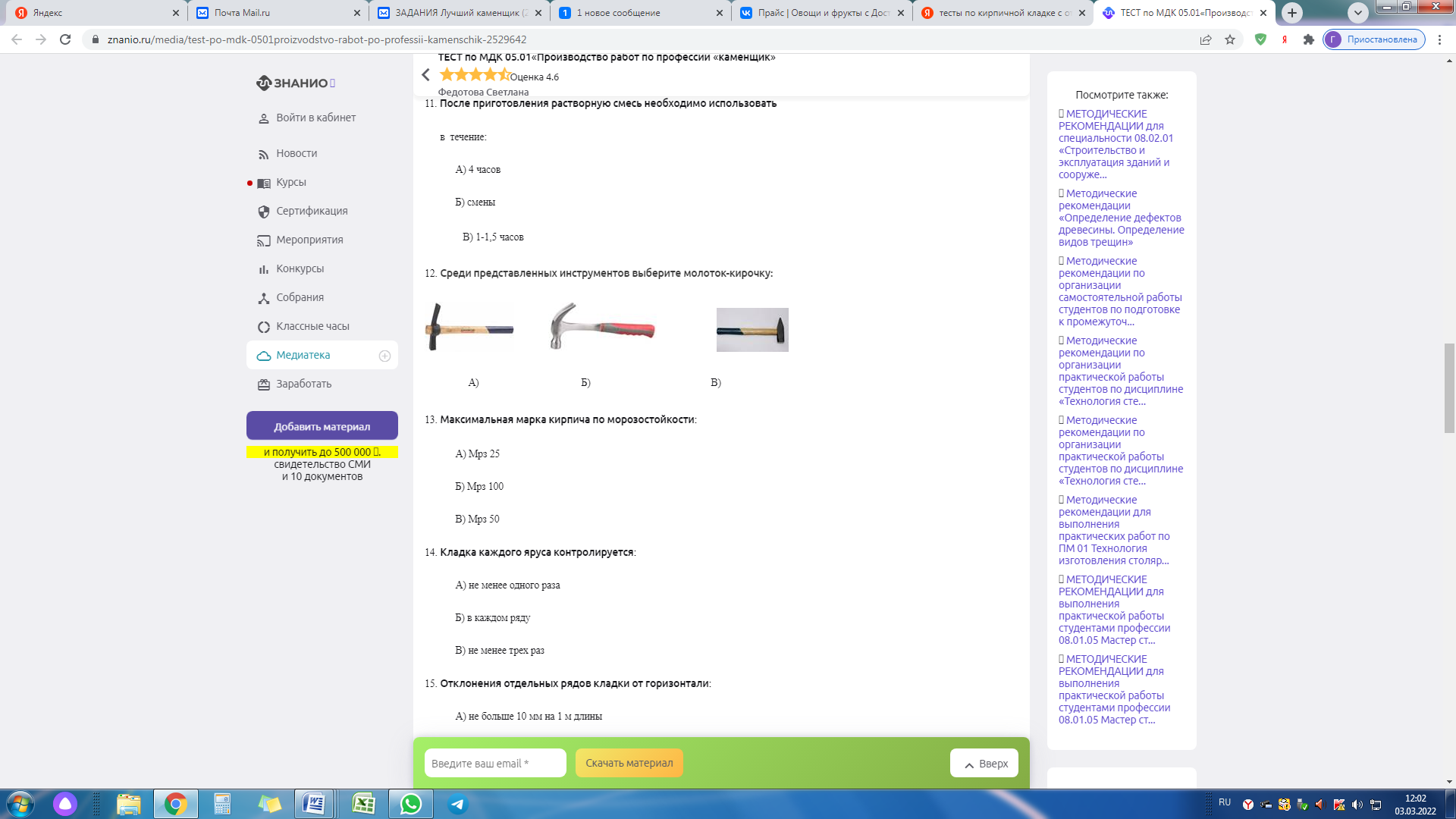 А                                 Б                              ВА45.Какие действия не запрещены работникам, занятым установкой или снятием наружных защитных козырьков?А) Использовать козырьки в качестве подмостейБ) Складывать на козырьки материалыВ) Работать с предохранительными поясамиГ) Все действия запрещеныВ46.Какой должна быть предельная высота кладки свободно стоящих стен при скорости ветра в зоне стройки до 21 м/с и толщине стены 54 см?А) 4,7 мБ) 6,3 мВ) 10,4 мГ) 15,1 мБ47.На какой уровень необходимо выполнять переход на новую высоту при выполнении каменных работ?А) Уровень кладки стены должен быть не менее чем на пять рядов выше нового рабочего настилаБ) Уровень кладки стены должен быть не менее чем на один ряд выше нового рабочего настилаВ) Уровень кладки стены должен быть не менее чем на два ряда выше нового рабочего настилаГ) Уровень кладки стены должен быть не менее чем на три ряда выше нового рабочего настилаВ48.Широкая грань кирпича это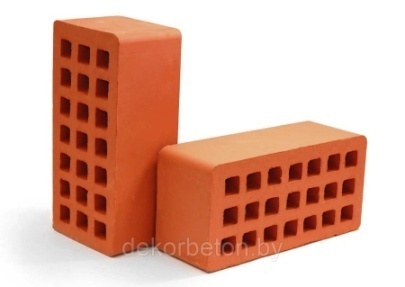 А) ПостельБ) ТычокВ) ЛожокА49.Каким путем можно повысить подвижность раствора при кладке стен из сухого кирпича в жаркую погоду?А) путем добавки в раствор цементаБ) путем добавки в раствор водыВ) Путем введения в раствор пластифицирующих добавокГ) Путем добавки в раствор глиныВ50.Какой затворитель (жидкость) применяют для приготовления кладочных растворов для огнеупорной кладки при использовании следующих сухих смесей: шамотно – глиняной, шамотно – глиноземистой?А) жидкое стеклоБ) воду техническуюВ) дистиллированную водуГ) обычную водуБ51.Что должен работодатель, или уполномоченные должностные лица, обозначать сигнальными цветами, знаками безопасности и сигнальной разметкойА) места размещения опасных отходов и производственного мусора;Б) пути эвакуации и места общего сбора персонала;В) виды опасности, опасные места и возможные опасные ситуацииГ) все вышеназванные пунктыВ52.Кто из перечисленных лиц имеет право на обеспечение по страхованию жизни и здоровья работника, при наступлении страхового случая (смертельного несчастного случая на производстве):А) дети умершего, в том числе старше 24 лет;Б) родители, супруг (супруга), дети на иждивении;В) ближайшие родственники, доказавшие родство;Г) все вышеупомянутые.Б53.Оформляется ли акт по форме Н-1 при несчастном случае на производстве, который вызвал потерю трудоспособности на один рабочий день?А) Оформляется;Б) Не оформляется;В) Оформляется только по письменному требованию пострадавшего;Г) Оформляется только по требованию государственного инспектора труда.А54.В каком из указанных мест не допускается применение красного сигнального цвета?А) в местах установки временных ограждений или элементов временных конструкций;Б) на пути эвакуации;В) на строительных элементах и иных конструкциях, которые образуют выступы и перепады высот;Г) во всех вышеперечисленных пунктах.Б55.В каких объемах должны приниматься материалы, изделия, конструкции при приеме и складировании их на рабочих местах, находящихся на высоте?А) Запрещено принимать и складировать материалы на рабочих местах, находящихся на высотеБ) В объемах, необходимых для текущей переработкиВ) В объемах, необходимых для полного производства всех работБ56.Что из перечисленного не включает инструктаж при выдаче средств индивидуальной защиты, применение которых требует от работника практических навыков (респираторы, предохранительные пояса, каски и др.)?А) Тренировка применения средств индивидуальной защитыБ) Нанесение маркировки на средства индивидуальной защитыВ) Правила применения средств индивидуальной защитыГ) Простейшие способы проверки работоспособности и исправности средств индивидуальной защитыБ57.За чей счет должен оплачиваться ремонт средств индивидуальной защиты работника?А) За счет средств работникаБ) За счет средств работодателяВ) За счет средств фонда социального страхованияГ) Средства индивидуальной зашиты не подлежат ремонтуБ58.Какие органы могут рассматривать заявление пострадавшего работника при его несогласии с результатами расследования?А) Государственная инспекция труда в субъекте Российской ФедерацииБ) Федеральная инспекция трудаВ) СудГ) Все названные органыГ59.В течение какого времени после окончания расследования несчастного случая акт формы Н-1 должен быть выдан пострадавшему?А) В течение сутокБ) Не позднее 3 днейВ) Не позднее 5 днейГ) Не позднее неделиБ60.Каковы нормы предельно допустимых нагрузок для женщин при подъеме и перемещении тяжестей вручную?А) При чередовании с другой работой (до 2 раз в час) - 10кг и в течение рабочей смены (более 2 раз в час) - 7кгБ) При чередовании с другой работой (до одного раза в час) - 15кг и в течение рабочей смены (более 2 раз в час) - 25кгВ) При чередовании с другой работой (до 2 раз в час) - 25кг и в течение рабочей смены (более 2 раз в час) - 15кгГ) Перемещение тяжестей свыше 7 кг запрещеноА